Publicado en London el 21/07/2021 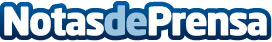 Detrás de los proyectos innovadores de Huawei: La determinación por ser el Líder de la tecnología 5GEn una serie documental recientemente publicada por The Economist, Huawei muestra su ambición y determinación para liderar la innovación en la tecnología 5G los vehículos autónomosDatos de contacto:Isabel Jacques917-435-3542Nota de prensa publicada en: https://www.notasdeprensa.es/detras-de-los-proyectos-innovadores-de-huawei Categorias: Telecomunicaciones Hardware Innovación Tecnológica http://www.notasdeprensa.es